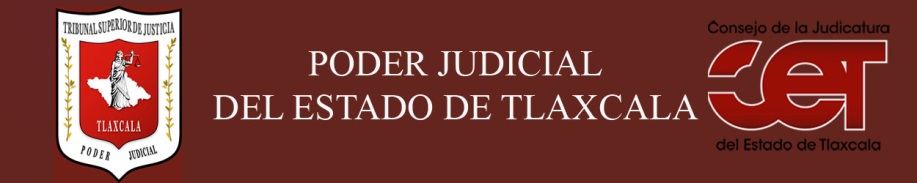 Formato público de Curriculum VitaeI.- DATOS GENERALES:I.- DATOS GENERALES:Nombre:FERMIN DANIEL DAVID MORALES CRUZCargo en el Poder Judicial: SUBDIRECTOR DEL CENTRO ESTATAL DE JUSTICIA ALTERNATIVAÁrea de Adscripción: CIUDAD JUDICIAL, SANTA ANITA HUILOACFecha de Nacimiento: (cuando se requiera para ejercer el cargo) 07-07- 1959II.- PREPARACIÓN ACADÉMICA: II.- PREPARACIÓN ACADÉMICA: Último grado de estudios:LICENCIATURA EN DERECHOInstitución:UNIVERSIDAD AUTONOMA DE TLAXCALAPeriodo:1977-1982Documento: Título Profesional: Cédula: 1165995Estudios Profesionales:Institución: Periodo: Documento: Cédula: III.- EXPERIENCIA LABORAL: a)  tres últimos empleosIII.- EXPERIENCIA LABORAL: a)  tres últimos empleosIII.- EXPERIENCIA LABORAL: a)  tres últimos empleos1Periodo (día/mes/año) a (día/mes/año):Nombre de la Empresa:Nombre de la Empresa:Cargo o puesto desempeñado:Cargo o puesto desempeñado:Campo de Experiencia:  Campo de Experiencia:  2Periodo (día/mes/año) a (día/mes/año):Nombre de la Empresa:Nombre de la Empresa:Cargo o puesto desempeñado:Cargo o puesto desempeñado:Campo de Experiencia:  Campo de Experiencia:  3Periodo (día/mes/año) a (día/mes/año):Nombre de la Empresa:Nombre de la Empresa:Cargo o puesto desempeñado:Cargo o puesto desempeñado:Campo de Experiencia:  Campo de Experiencia:  IV.- EXPERIENCIA LABORAL: b)Últimos cargos en el Poder Judicial:IV.- EXPERIENCIA LABORAL: b)Últimos cargos en el Poder Judicial:IV.- EXPERIENCIA LABORAL: b)Últimos cargos en el Poder Judicial:Área de adscripciónPeriodo 1ADMINISTRADOR DEL JUZGADO PENAL DE ORALIDAD DISTRITO JUDICIAL DE GURIDI Y ALCOCER2015 A 20162FACILITADOR PUBLICO ADSCRITO AL CENTRO ESTATAL DE JUSTICIA ALTERNATIVA ENCARGADO DEL CENTRO REGIONAL HUAMANTLA2017- 201834SUBDIRECTOR DEL CENTRO ESTATAL DE JUSTICIA ALTERNATIVATITULAR DEL CENTRO REGIONAL DE JUSTICIA ALTERNATIVA HUAMANTLA26 DE MARZO 20182 DE JULIO DEL 2018V.- INFORMACION COMPLEMENTARIA:Últimos cursos y/o conferencias y/o capacitaciones y/o diplomados, etc. (de al menos cinco cursos)V.- INFORMACION COMPLEMENTARIA:Últimos cursos y/o conferencias y/o capacitaciones y/o diplomados, etc. (de al menos cinco cursos)V.- INFORMACION COMPLEMENTARIA:Últimos cursos y/o conferencias y/o capacitaciones y/o diplomados, etc. (de al menos cinco cursos)V.- INFORMACION COMPLEMENTARIA:Últimos cursos y/o conferencias y/o capacitaciones y/o diplomados, etc. (de al menos cinco cursos)Nombre del PonenteInstitución que impartióFecha o periodo1MAESTRIA EN NUEVO SISTEMA DE JUSTICIA PENALINSTITUTO INTERNACIONAL DEL DERECHO Y EL ESTADO2015-20172CONGRESO NACIONAL DE MEDIACIONINSTITUTO DE MEDIACION DE MEXICO2017SEPT.345VI.- Sanciones Administrativas Definitivas (dos ejercicios anteriores a la fecha):VI.- Sanciones Administrativas Definitivas (dos ejercicios anteriores a la fecha):VI.- Sanciones Administrativas Definitivas (dos ejercicios anteriores a la fecha):VI.- Sanciones Administrativas Definitivas (dos ejercicios anteriores a la fecha):SiNoEjercicioNota: Las sanciones definitivas se encuentran especificadas en la fracción  XVIII del artículo 63 de la Ley de Transparencia y Acceso a la Información Pública del Estado, publicadas en el sitio web oficial del Poder Judicial, en la sección de Transparencia.NINGUNAVII.- Fecha de actualización de la información proporcionada:VII.- Fecha de actualización de la información proporcionada:Santa Anita Huiloac, Apizaco, Tlaxcala, a      4 de     JULIO   de  2018.Santa Anita Huiloac, Apizaco, Tlaxcala, a      4 de     JULIO   de  2018.